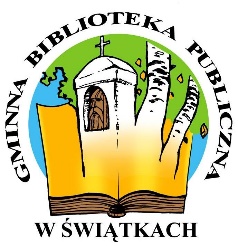 REGULAMIN RODZINNEGO KONKURSUNA BOMBKĘ I KARTKĘ ŚWIĄTECZNĄ§1. POSTANOWIENIA OGÓLNERegulamin określa zasady i warunki uczestnictwa w RODZINNYM KONKURSIE NA BOMBKĘ I KARTKĘ ŚWIĄTECZNĄ. Organizatorem Konkursu jest Gminna Biblioteka Publiczna w Świątkach.§2. CEL KONKURSUKultywowanie tradycji bożonarodzeniowej.Rozwijanie wrażliwości plastycznej i artystycznej oraz pomysłowości i kreatywności.§3. ZASADY KONKURSUW konkursie mogą brać udział mieszkańcy Gminy Świątki.Prace należy dostarczyć do biblioteki w terminie do dnia 21.12.2020 r.Prace należy wykonać ręcznie, dowolną techniką.Format prac – nie przekraczający wymiarów A5.Udział w konkursie jest równoznaczny ze zgodą na wykorzystanie danych osobowych.Na zwycięzców czekają nagrody rzeczowe.Przy ocenie prac jury będzie brało pod uwagę walory artystyczne, kreatywność, oryginalność, nawiązanie do tradycji, estetykę wykonania.§4. POSTANOWIENIA KOŃCOWEPrzystąpienie do konkursu oznacza zaakceptowanie zasad niniejszego regulaminu oraz zgodę na publikację zdjęcia na Facebooku GBP w Świątkach oraz na stronie internetowej – www.bibliotekaswiatki.pl. Decyzja komisji konkursowej jest ostateczna i nie przysługuje od niej odwołanie. Informacje o konkursie można uzyskać u organizatora pod numerem telefonu:  533-545-225. 